Información general sobre la Comisión de Artes Marciales Mixtas. Es un cuerpo técnico y deliberante en la materia de las Artes Marciales Mixtas, Kickboxing y Muay Thai. La comisión está facultada para administrar, reglamentar, dirigir y supervisar el deporte de las Artes Marciales Mixtas, Kickboxing y Muay Thai en Puerto Rico.  Los miembros de la comisión son personas de reconocida honorabilidad, con amplios conocimientos en la materia, y no podrán ser directa o indirectamente promotores, representantes de competidores, entrenadores, ayudantes ni desempeñar otro cargo en el cual se desarrollen actividades relacionadas directamente a las Artes Marciales Mixtas, Kickboxing,  Muay Thai ni otros deportes multidisciplinarios.Personas interesadas en:Seminarios de capacitación para los profesionales con licencia en el área de las  Artes Marciales Mixtas, Kickboxing y Muay Thai.Reglamentación, supervisión y administración de este deporte.Carteleras de Artes Marciales Mixtas, Kickboxing y Muay Thai tanto de profesionales como de aficionados.Seguridad en este deporte.Mediación de controversias.Promoción de competencia limpia, justa y equitativa.Proceso de designación de jueces y árbitros.Salud física y mental de los competidores.Clasificaciones por las diferentes categorías.Imposición de multas y suspensiones.Ceremonias de pesaje.Pruebas de drogas.Récords e información archivada de peleas y competidores.Obtención y renovación anual de licencias de:ÁrbitroCompetidorConcertador de encuentrosEntrenadorJuezJuez de tiempoManejadorPromotorTécnico de camerino y esquinaTécnico de mesaSi es entrenador, debe tener al día la(s) licencia(s) requerida(s) en el área en la que provee entrenamiento.Los eventos y espectáculos de artes marciales mixtas están regulados por el Reglamento 7651, por lo que el mismo debe revisarse antes de comenzar la gestión u organización de un evento.Reglamento 7651 Espectáculos Profesionales de Artes Marciales MixtasContacto: 	Miguel LaureanoLugar:	Oficina Central del Departamento de Recreación y Deportes 	Directorio del Departamento de Recreación y DeportesHorario:	De 8:00 am a 12:00 pm y de 1:00 pm a 4:30 pm 
De lunes a viernesTeléfonos:	(787) 721-2800 Extensiones 1565 y 1578Fax:	(787) 721-8161Email:	mlaurean@drd.gobierno.prEl costo de las licencias varía dependiendo de cuál se solicite.Para información detallada sobre el proceso de obtención de licencias, vea los documentos:Información sobre el proceso para querellas y controversiasInformación sobre requisitos de endoso y autorización de eventosInformación sobre solicitud de licencia para árbitroInformación sobre solicitud de licencia para concertador de encuentrosInformación sobre solicitud de licencia para entrenadorInformación sobre solicitud de licencia para juezInformación sobre solicitud de licencia para juez de tiempoInformación sobre solicitud de licencia para promotor de eventosInformación sobre solicitud de licencia para técnico de camerinoInformación sobre solicitud de licencia para técnico de esquina¿Qué son las artes marciales mixtas? –Deporte competitivo que envuelve el uso de combinación de técnicas y disciplinas de las artes marciales incluyendo técnicas de agarre, llaves y sumisión, ataque con golpe o saque con puño cerrado, patear y golpear, tales como: Karate, Brazilian Jiu Jitsu, Judo, Lucha y Kickboxing.Página Web Departamento de Recreación y Deportes –http://www.drd.gobierno.pr/Calendario de Eventos de Artes Marciales Mixtas [NOTA: En esta página encontrará todos los calendarios de programas activos del Departamento de Recreación y Deportes, de no encontrar un calendario sobre el programa al que se hace referencia es porque el mismo no está activo en este momento.]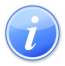 Descripción del Servicio 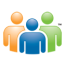 Audiencia y Propósito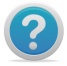 Consideraciones 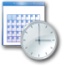 Lugar y Horario de Servicio 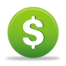 Costo del Servicio y Métodos de Pago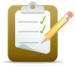 Requisitos para Obtener Servicio 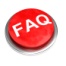 Preguntas Frecuentes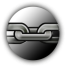 Enlaces Relacionados                                                                                                    